Показатели развития 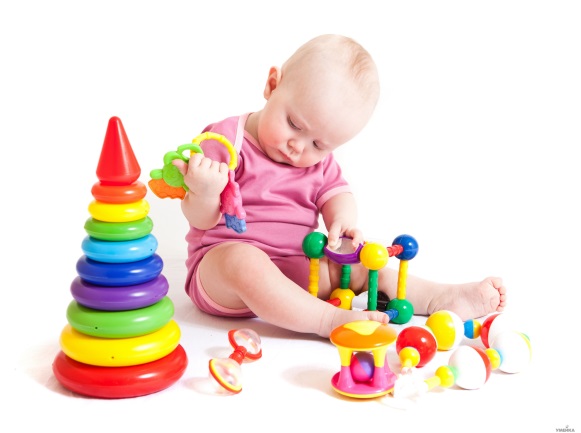 ребенка второго года жизни1 год – 1 год 3 месяца1. Быстро растет запас понимаемых слов.2. Находясь в радостном настроении, пользуется лепетными и облегченными словами.3. Ориентируется в двух контрастных величинах предметов с разницей в 3 см.4.  Воспроизводит в игре разученные действия.5. Ходит долго, не присаживаясь; меняет положение (приседает, наклоняется и пр.).6. Самостоятельно ест густую пищу ложкой.1 год 3 месяца – 1 год 6 месяцев Обобщает предметы по существенным признаками.Начинает использовать вместо облегченных слов («би-би») полные («машина»).Ориентируется в четырех контрастных формах предметов (шар, куб, кирпичик, призма).Отображает в игре наиболее часто наблюдаемые действия взрослого.Перешагивает через небольшое препятствие приставным шагом.Самостоятельно ест жидкую пищу ложкой.1 год 6 месяцев – 1 год 9 месяцевПонимает несложный рассказ по картинке, отвечает на вопрос «Где?».В игре обозначает свои действия словами и предложениями, состоящими из двух слов. Ориентируется в трех контрастных величинах предметов с разницей в 2 см.Воспроизводит несложные сюжетные постройки («ворота», «дом» и др.).Ходит по ограниченной поверхности (ширина 15–20 см), приподнятой над полом на 15–20 см.Раздевается с небольшой помощью взрослого.1 год 9 месяцев – 2 годаПонимает короткий рассказ (без показа) о хорошо знакомых событиях.Пользуется предложениями, состоящими из трех слов, употребляя прилагательные и местоимения. Подбирает по образцу и слову взрослого три предмета контрастных цветов. Воспроизводит ряд последовательных игровых действий. Перешагивает через препятствие чередующимся шагом.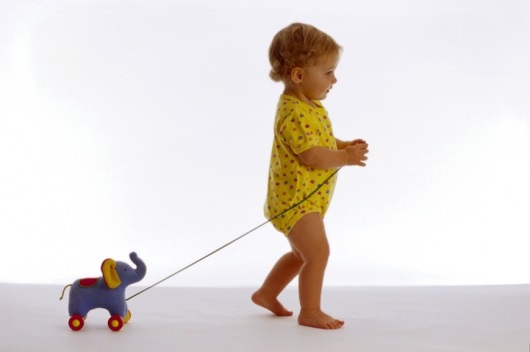  Надевает некоторые предметы одежды. 